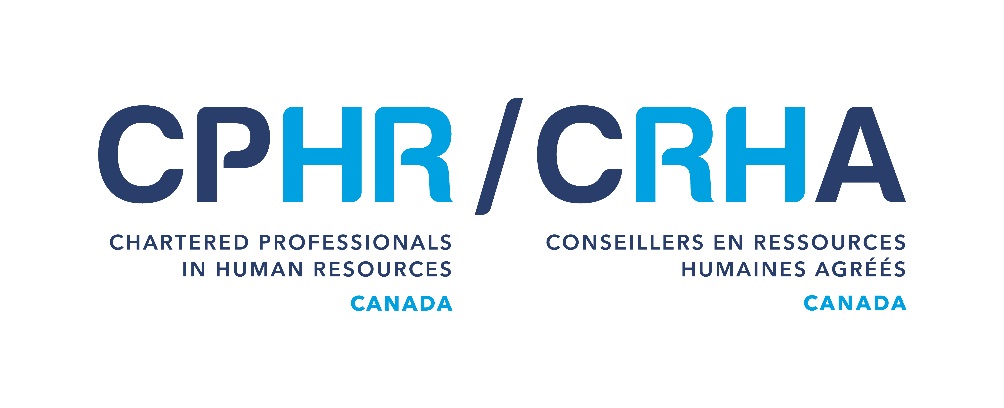 HR Toolkit Troubleshooting Tips Dec. 2017Trouble with PDF DownloadsThe table of contents page for the HR Toolkit is in pdf format.  If you are having trouble with links in the pdf you can instead access the html version of this page via the link provided at the bottom of the page.  We also recommend confirming that you are using the latest version of Adobe Reader.Try a Different BrowserThere is no way to make any online feature work in all versions of all browsers.  If you are not having success in one browser, please try another browser or a newer version of your current browser.  In particular in this case, issues have been reported with certain versions of the Safari browser.Try a Different LocationEvery computer environment is unique, especially in the case of networks in a working environment.  There are numerous settings and controls that can get in the way of accessing online features.  If you are not having success in your work environment, please try your home environment. You could also try having your network administrator assist you.